В соответствии со статьей 33 Градостроительного кодекса Российской Федерации, пунктом 10, 11 статьи 26 Правил землепользования и застройки муниципального образования сельского поселения «Каджером», утвержденных решением Совета муниципального района «Печора» от 21.06.2016г. № 6-10/87,  статьей 26 Устава муниципального образования муниципального района «Печора», Приказом Росреестра от 10.11.2020 № П/0412 (ред. от 20.04.2021) «Об утверждении классификатора видов разрешенного использования земельных участков»администрация ПОСТАНОВЛЯЕТ:	Постоянно действующей комиссии по внесению изменений в Правила землепользования и застройки МО МР «Печора» подготовить проект решения Совета муниципального района «Печора» «О внесении изменений в Правила землепользования и застройки муниципального образования сельского поселения «Каджером», утвержденные решением Совета МР «Печора» от 21.06.2016г. № 6-10/87, в части приведения установленных градостроительным регламентом видов разрешенного использования земельных участков в соответствие с видами разрешенного использования земельных участков, предусмотренными Классификатором видов разрешенного использования земельных участков (Приказ Росреестра от 10.11.2020 № П/0412).Настоящее постановление подлежит опубликованию и размещению на официальном сайте администрации МР «Печора».Глава муниципального района – руководитель администрации                                                                         В. А. Серов5попопопоАДМИНИСТРАЦИЯМУНИЦИПАЛЬНОГО РАЙОНА«ПЕЧОРА»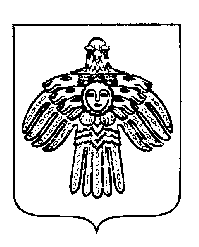 «ПЕЧОРА»МУНИЦИПАЛЬНÖЙ РАЙОНСААДМИНИСТРАЦИЯПОСТАНОВЛЕНИЕШУÖМПОСТАНОВЛЕНИЕШУÖМПОСТАНОВЛЕНИЕШУÖМ« 9 »    августа     2021 г. г. Печора,  Республика Коми	                                     №  924О подготовке проекта решения Совета муниципального района  «Печора»   «О  внесении  изменений  в  Правила землепользования и застройки муниципального образования  сельского  поселения  «Каджером»  